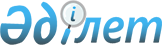 О внесении изменений в решение Атырауского городского маслихата от 19 ноября 2015 года № 308 "Об утверждении правил оказания жилищной помощи малообеспеченным семьям (гражданам), проживающим в городе Атырау"
					
			Утративший силу
			
			
		
					Решение Атырауского городского маслихата Атырауской области от 16 января 2023 года № 223. Зарегистрировано Департаментом юстиции Атырауской области 20 января 2023 года № 4972. Утратило силу решением маслихата города Атырау Атырауской области от 12 апреля 2024 года № 102
      Сноска. Утратило силу решением маслихата города Атырау Атырауской области от 12.04.2024 № 102 (вводится в действие по истечении десяти календарных дней после дня его первого официального опубликования).
      Маслихат города Атырау РЕШИЛ:
      1. Внести в решение Атырауского городского маслихата "Об утверждении правил оказания жилищной помощи малообеспеченным семьям (гражданам), проживающим в городе Атырау" от 19 ноября 2015 года № 308 (зарегистрировано в Реестре государственной регистрации нормативных правовых актов за № 3389) следующие изменения:
      заголовок указанного решения изложить в новой редакции:
       "Об определении размера и порядка оказания жилищной помощи в городе Атырау";
      преамбулу указанного решения изложить в новой редакции:
       "В соответствии с пунктом 5 статьи 97 Закона Республики Казахстан "О жилищных отношениях", подпунктом 15) пункта 1 статьи 6 Закона Республики Казахстан "О местном государственном управлении и самоуправлении в Республики Казахстан", постановлением Правительства Республики Казахстан от 30 декабря 2009 года № 2314 "Об утверждении Правил предоставления жилищной помощи", маслихат города Атырау РЕШИЛ:";
      пункт 1 указанного решения изложить в новой редакции:
       "1. Определить размер и порядок оказания жилищной помощи в городе Атырау, согласно приложению к настоящему решению.";
      приложение к указанному решению изложить в новой редакции согласно приложению к настоящему решению.
      2. Настоящее решение вводится в действие по истечении десяти календарных дней после дня его первого официального опубликования. Размер и порядок оказания жилищной помощи в городе Атырау
      1. Жилищная помощь предоставляется за счет средств Атырауского городского местного бюджета проживающим в городе Атырау, постоянно зарегистрированным и проживающим в жилище, которое находится на праве собственности как единственное жилище на территории Республики Казахстан, а также нанимателям (поднанимателям) жилища из государственного жилищного фонда и жилища, арендованного местным исполнительным органом в частном жилищном фонде, на оплату:
      расходов на управление объектом кондоминиума и содержание общего имущества объекта кондоминиума, в том числе капитальный ремонт общего имущества объекта кондоминиума;
      потребления коммунальных услуг и услуг связи в части увеличения абонентской платы за телефон, подключенный к сети телекоммуникаций;
      расходов за пользование жилищем из государственного жилищного фонда и жилищем, арендованным местным исполнительным органом в частном жилищном фонде.
      Доля предельно допустимых расходов к совокупному доходу малообеспеченной семьи (гражданина) в размере 5 (пять) процентов.
      Расходы малообеспеченных семей (граждан), принимаемые к исчислению жилищной помощи, определяются как сумма расходов по каждому из вышеуказанных направлений.
      2. Назначение жилищной помощи осуществляется государственным учреждением "Атырауский городской отдел занятости, социальных программ и регистрации актов гражданского состояния" (далее – уполномоченный орган).
      3. Совокупный доход малообеспеченной семьи (гражданина) исчисляется уполномоченным органом за квартал, предшествовавший кварталу обращения за назначением жилищной помощи, в порядке, определяемом приказом Министра индустрии и инфраструктурного развития Республики Казахстан "Об утверждении Порядка исчисления совокупного дохода семьи (гражданина Республики Казахстан), претендующей на получение жилищной помощи" от 24 апреля 2020 года № 226 (зарегистрирован в Реестре государственной регистрации нормативных правовых актов под № 20498).
      4. Жилищная помощь на управление объектом кондоминиума и содержание общего имущества объекта кондоминиума, в том числе капитальный ремонт общего имущества объекта кондоминиума, потребление коммунальных услуг и услуг связи в части увеличения абонентской платы за телефон, подключенный к сети телекоммуникаций, определяется как разница между суммой оплаты расходов на пользование жилищем, арендованным местным исполнительным органом в государственном жилищном фонде и жилищем, арендованным местным исполнительным органом в частном жилищном фонда, и предельно допустимым уровнем расходов малообеспеченной семьи (граждан) на эти цели, установленным местными представительными органами.
      При назначении жилищной помощи принимается норма площади полезной площади на одного человека в размере не менее 15 (пятнадцати) квадратных метров и не более 18 (восемнадцати) квадратных метров, но не менее однокомнатной квартиры или комнаты в общежитии.
      5. Выплата компенсации повышения тарифов абонентской платы за оказание услуг телекоммуникации социально-защищаемым гражданам осуществляется в соответствии с постановлением Правительства Республики Казахстан от 14 апреля 2009 года № 512 "О некоторых вопросах компенсации повышения тарифов абонентской платы за оказание услуг телекоммуникаций социально защищаемым гражданам".
      6. Для назначения жилищной помощи малообеспеченная семья (гражданин) (либо его представитель по нотариально заверенной доверенности) обращается в Некоммерческое акционерное общество "Государственная корпорация "Правительство для граждан" и/или на веб-портал "электронного правительства" (далее – Государственная корпорация) один раз в квартал, согласно Правилам предоставления жилищной помощи, утвержденным постановлением Правительства Республики Казахстан от 30 декабря 2009 года № 2314.
      Срок рассмотрения документов и принятия решения о предоставлении жилищной помощи либо мотивированный ответ об отказе со дня принятия полного комплекта документов от Государственной корпорации либо через веб-портал "электронного правительства" составляет восемь рабочих дней.
      7. Жилищная помощь оказывается по предъявленным поставщиками счетам о ежемесячных взносах на управление объектом кондоминиума и содержание общего имущества объекта кондоминиума, в том числе капитальный ремонт общего имущества объекта кондоминиума согласно смете расходов и счетам на оплату коммунальных услуг за счет бюджетных средств малообеспеченным семьям (гражданам).
      8. Назначение жилищной помощи осуществляется в пределах средств, предусмотренных в бюджете города на соответствующий финансовый год малообеспеченным семьям (гражданам).
      9. Выплата жилищной помощи малообеспеченным семьям (гражданам) осуществляется уполномоченным органом через банки второго уровня ежемесячно до 10 числа месяца, следующего за месяцем назначения.
					© 2012. РГП на ПХВ «Институт законодательства и правовой информации Республики Казахстан» Министерства юстиции Республики Казахстан
				
      Председатель Маслихата города Атырау

К. Джаумбаев
Приложение к решению
Маслихата города Атырау
от 16 января 2023 года№ 223Приложение к решению
маслихата города Атырау
от 19 ноября 2015 года№ 308